M/C Meeting held at Bootle CC on Tuesday 24th November 2015 at 3.00pm:  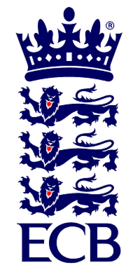 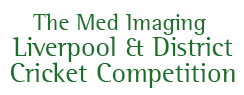 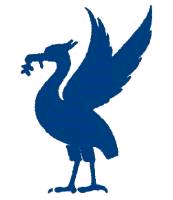 The ECB Premier League in Lancashirewww.lpoolcomp.co.ukAgenda itemRecorded Minutes1.Apologies:ApologiesThere were no apologies as all of Management Committee was present,.PresentEric Hadfield (President); John Williams (Chair); John Rotheram (Cricket Chair); Chris Weston (Hon Sec); Rob Durand (1st XI and 2nd XI Fixtures Sec); Alan Bristow (Hon Treas); Iain McKillop (Club & Ground Chair). 2aMinutes:Signing of Previous MeetingThe President signed the minutes as a true and accurate records of both the August and October 2015 M/C meetings. This corrected the inadvertent omission of the August minutes.Action Point ItemsThe Hon Sec took the meeting through the Action Points. Matters arising As usual these were to be taken en passant3.  Chairman's Remarks3rd XI EoS feedback post meetingNo feedback had been received. Proposals to AGM 2016 – from 17/11/15These were considered in detailProjected Development of the  Lancashire League in 2016 and 2017 M/C ran through the aspects of this as knownLCB meetings GTGO Stretford/BurnleyThe papers had been circulated, both e form and hard copy were available and on the ECB and LCB websitesDisciplinary Code of Conduct 2016 – adoption of ECB regulations in fullThese had been adapted by M/C and accepted at their previous meetingClubmark changes, StHT and ClubmarkThis had been circulated and noted.  County Boards would no longer be running Clubmark, Clubmark was being simplified and made to be under the direct (via email) control of ECB. 4 Club & Ground Chair’s ReportFixtures C&G Inspections There was one still inspection outstanding.M/C would liaise out-with this meeting and collate data. In 2016 M/C would continue on to the next block of clubs that needed to be inspected on the schedule. Promotion/Relegation C&G letters season 2015 from EoS meetingThese letters had not been sent yetUmpires final C&G marksM/C would post this data on the website after further conversations with dome clubs.Ainsdale CC FWH CCJW would write to Ainsdale’s Chair Dave Newcombe. 5.Hon Treasurer’s ReportFigures of AccountWere given.Annual Dinner 2015/6We were still owed £2,340.00 by clubs from the Dinner.All 11 of the clubs had been contacted, some had responded.3 still owed money from the 2015 accounts as well as money from the 2015 Dinner.Under our regulations (P7 12.3) the figures involved were automatically doubled if not paid by 31st Dec. If clubs had not paid by the first game of the season, clubs could not gain points in any league fixture until they had settled the debt. (P5 6.5).If M/C had not heard from all the clubs notified - not just the worst 3 offenders as above - by 14th Dec, it would write to the clubs again warning them of these consequences.Auditor 2014/5These had arrived this morning. The Hon Treas had produced copies for this meeting. These Accounts were very similar to those in previous years and were much as expected, we were motoring along smoothlySize of Bank BalanceM/C proposed a MiL&DCC “small grant fund” be made available to member clubs, to put money back into local cricket whilst maintain a safety net in reserve. Clubs would write a bid and present a case to the Cricket Committee.  Budget figures updateThe audit of the accounts had been the Hon Treasurer’s main focus since the  last meeting, a 2016 budget would follow as the audit process was now nearly completeLive Update, take over thereof and implicationsThe takeover of TCS by cric-HQ had been circulated and noted. RD informed that TCS was a very small company of only 2 or3 people and it was hoped that this take-over would improve the delivery of TCS. Indoor LeagueWe would not be billed for those weeks where there was no usage.A strategy for managing possible losses on Indoor League was discussed and agreed as a way forward. All clubs that signed up would get the £30 entry fee bill as the centre’s bookings were made on the basis of the entries. Monies would be collected as best possible and compared with the base total costs incurred. Any shortfall would then be apportioned between the clubs that had cried off.6.Registration Sec's ReportRegistrations ReportM/C was pleased that Neil Girvin was prepared to continue in post as Registration Secretary in 2016.Registration of overseas playersThere were a lot more as so many of our players were going abroad in the winter and then supposedly bringing back players to play in our 2nd XI structure. It was agreed that needed to be monitored closely in view of the difficulties we had had with such players in the past.7.Fixt Sec's ReportMost agenda items marked here * were ongoing and awaiting the closure date for cup entries and club requests before further action could be taken. League 1st/2nd XIs*3rd XIs League*Cups* as required  from:Digman*Embee*U16s*/U19s*/U21s*Rep games* 2014   U12/14/18/21/All Age- kit*U21s Interleague Competition The Northern League and South Cheshire/North Staffs PCL were “signed up” to this new interleague competition. The Cheshire County PCL was is still consultation over an entry; the Greater Manchester CL was keen to enter if it could.Update Over 40s* Update over Winter League 2015/6See 5.7Update on Development LeaguesThere had been no expressions of interest yet for such fixtures in 2016MCCC CW had written formally to Formby CC and copying in M/C after receiving confirmation of the date and venue from MCCECB Competitionshttp://www.lpoolcomp.co.uk/management_bulletins.php?id=2436 ECB T20 2016 :Entries had been requested from those Division 1 and Division 2 Clubs that wished to enter the MiL&DCC stages of the ECB NatWest Club T20 2016 Competition by Sunday 13th December 2015 to RD. Premier Division clubs did not need to go through this process as we are a fully accredited Premier League and they are therefore entered automatically, entries from Division 1 and Division 2 clubs are not compulsory.ECB 45/45: Royal London Club Championship 2016ECB had invited clubs to enter the 2016 Royal London Club Championship (the ECB National Club Championship).Details of how to do this were on the entry form itself which could be downloaded using http://www.lpoolcomp.co.uk/uploaded_files/documents/Royal_London_Club_Championship_2016_Entry_Form.xls  http://www.lpoolcomp.co.uk/uploaded_files/documents/Royal_London_Club_Championship_2016_Invitation_Letter_(1).docx The entry needed to be completed and returned no later than Friday 4th December 2015 to the ECB. 8.Cricket Chair’s ReportAnnual Dinner CupsJR had sorted the remaining problems here.9.       Publicity & Sponsorship Chair’s ReportMedimaging in 2016This was in hand.10.      Website matterslpoolcomp: Gud DesignThe developments for the website were in hand. play-cricketThere had been a brief “outage” on the site and spotted by M/C. P-C had apologised but not explained, the site was up and running again.11.Hon Secretary’s ReportOct 31st and club proposals to AGM 2016There had been no nominations or proposals from member clubs by the due date.AGM 2016 papersThis had been taken under 3.2 Dashboard NCPSCW strongly recommended that M/C had a good look at this. ECB 30 11 2015CW had a meeting with ECB. 12.LCB / ECB IssuesECB 2016 prem leagues criteria update from Ally Jarvis.These had been circulated and noted.Lancashire League/LCB expansion meetingsThe first was thought to be this week.Lancashire inter league competitions 26/11/15This meeting was being hosted by the L&DCC as we had been joint winners in 2014. The meeting was at Wigan CC at 7.00 pm on Thur 26th Nov 2015. 13.A.O.B.M/C was comfortable with the date and time of the next meeting. 14.Date of Next MeetingsSee Appendix 1